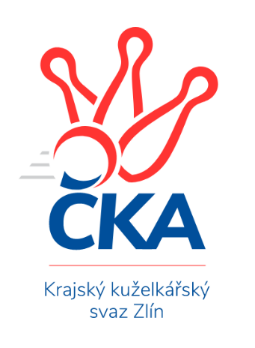 ZLÍNSKÝ KRAJSKÝ KUŽELKÁŘSKÝ SVAZ                                                                                          Zlín 15.10.2023ZPRAVODAJ ZLÍNSKÉ KRAJSKÉ SOUTĚŽE2023-20244. koloTJ Sokol Machová C	- VKK Vsetín C	1:5	1618:1688	3.5:4.5	13.10.TJ Zubří C	- TJ Bojkovice Krons C	0:6	1504:1634	1.0:7.0	13.10.TJ Spartak Hluk	- TJ Bojkovice Krons B	2:4	1480:1504	2.0:6.0	14.10.TJ Sokol Luhačovice B	- TJ Zubří B	4:2	1773:1725	6.0:2.0	14.10.SC Bylnice B	- TJ Chropyně 	1:5	1606:1681	2.0:6.0	14.10.KK Camo Slavičín B	- KC Zlín D	4:2	1605:1552	4.0:4.0	15.10.VKK Vsetín C	- SC Bylnice B	6:0	1634:1542	7.0:1.0	11.10.Tabulka družstev:	1.	VKK Vsetín C	4	3	0	1	18.0 : 6.0 	19.5 : 12.5 	 1676	6	2.	TJ Bojkovice Krons B	4	3	0	1	17.0 : 7.0 	21.0 : 11.0 	 1672	6	3.	TJ Sokol Luhačovice B	4	3	0	1	14.0 : 10.0 	21.0 : 11.0 	 1702	6	4.	TJ Bojkovice Krons C	3	2	0	1	10.0 : 8.0 	14.0 : 10.0 	 1538	4	5.	TJ Spartak Hluk	4	2	0	2	12.0 : 12.0 	15.0 : 17.0 	 1538	4	6.	KK Camo Slavičín B	4	2	0	2	11.0 : 13.0 	15.0 : 17.0 	 1593	4	7.	SC Bylnice B	4	2	0	2	11.0 : 13.0 	11.0 : 21.0 	 1609	4	8.	TJ Chropyně	4	1	1	2	12.0 : 12.0 	17.5 : 14.5 	 1592	3	9.	TJ Sokol Machová C	4	1	1	2	8.0 : 16.0 	11.5 : 20.5 	 1595	3	10.	TJ Zubří B	3	1	0	2	7.0 : 11.0 	11.0 : 13.0 	 1650	2	11.	KC Zlín D	4	1	0	3	10.0 : 14.0 	16.0 : 16.0 	 1524	2	12.	TJ Zubří C	4	0	2	2	8.0 : 16.0 	11.5 : 20.5 	 1487	2Program dalšího kola:5. kolo20.10.2023	pá	17:00	TJ Chropyně  - KC Zlín D	20.10.2023	pá	17:00	TJ Zubří B - TJ Zubří C	21.10.2023	so	14:00	TJ Sokol Luhačovice B - TJ Spartak Hluk	21.10.2023	so	15:00	KK Camo Slavičín B - TJ Sokol Machová C	21.10.2023	so	17:00	SC Bylnice B - TJ Bojkovice Krons B		 TJ Sokol Machová C	1618	1:5	1688	VKK Vsetín C	Jakub Pavlištík	 	 217 	 211 		428 	 2:0 	 407 	 	198 	 209		Petr Foltýn	Václav Vlček	 	 192 	 199 		391 	 0.5:1.5 	 417 	 	218 	 199		Petra Gottwaldová	Miroslav Ševeček	 	 204 	 201 		405 	 0:2 	 461 	 	212 	 249		Dita Stratilová	Gabriela Benková	 	 208 	 186 		394 	 1:1 	 403 	 	186 	 217		Eva Hajdovározhodčí:  Vedoucí družstev	 TJ Zubří C	1504	0:6	1634	TJ Bojkovice Krons C	Antonín Matula *1	 	 160 	 199 		359 	 1:1 	 368 	 	173 	 195		Jan Lahuta	Marek Křesťan	 	 194 	 168 		362 	 0:2 	 387 	 	196 	 191		Jaroslav Sojka	Jakub Pavlica	 	 192 	 200 		392 	 0:2 	 408 	 	204 	 204		Jozef Kundrata	Patrik Zepřálka	 	 186 	 205 		391 	 0:2 	 471 	 	249 	 222		Jaroslav Kramárrozhodčí:  Vedoucí družstevstřídání: *1 od 51. hodu Lubomír Krupa	 TJ Spartak Hluk	1480	2:4	1504	TJ Bojkovice Krons B	Jiří Pospíšil	 	 210 	 160 		370 	 1:1 	 367 	 	211 	 156		Vlastimil Lahuta	Roman Prachař	 	 163 	 167 		330 	 0:2 	 334 	 	166 	 168		Lumír Navrátil	Zdeněk Kočíř	 	 191 	 212 		403 	 1:1 	 386 	 	192 	 194		Jana Šopíková	Miroslav Nožička	 	 191 	 186 		377 	 0:2 	 417 	 	211 	 206		Martin Hradskýrozhodčí: Kyseláková	 TJ Sokol Luhačovice B	1773	4:2	1725	TJ Zubří B	Helena Konečná	 	 235 	 227 		462 	 2:0 	 428 	 	211 	 217		Petr Pavlíček	Monika Hubíková	 	 224 	 200 		424 	 1:1 	 462 	 	220 	 242		Jaroslav Pavlát	Ludmila Pančochová	 	 210 	 224 		434 	 2:0 	 373 	 	190 	 183		Vladimír Adámek	Zdenka Svobodová *1	 	 221 	 232 		453 	 1:1 	 462 	 	238 	 224		Václav Zemanrozhodčí: Zdenka Svobodovástřídání: *1 od 51. hodu Hana Krajíčková	 SC Bylnice B	1606	1:5	1681	TJ Chropyně 	Luděk Novák	 	 178 	 201 		379 	 0:2 	 410 	 	194 	 216		Lenka Mikešová	Ladislav Strnad	 	 188 	 224 		412 	 0:2 	 443 	 	190 	 253		Milan Podaný	Michal Pecl	 	 190 	 193 		383 	 0:2 	 480 	 	222 	 258		Jaroslav Krejčíř	Ondřej Novák	 	 220 	 212 		432 	 2:0 	 348 	 	178 	 170		Richard Mikešrozhodčí:  Vedoucí družstev	 KK Camo Slavičín B	1605	4:2	1552	KC Zlín D	Ivana Bartošová	 	 183 	 159 		342 	 0:2 	 377 	 	187 	 190		Vendula Vrzalová	Martin Zvonek	 	 185 	 202 		387 	 1:1 	 394 	 	201 	 193		Karel Skoumal	Petr Hanousek	 	 220 	 223 		443 	 2:0 	 355 	 	168 	 187		Matěj Čunek	Josef Číž	 	 210 	 223 		433 	 1:1 	 426 	 	214 	 212		Věra Skoumalovározhodčí:  Vedoucí družstev	 VKK Vsetín C	1634	6:0	1542	SC Bylnice B	Dita Stratilová	 	 205 	 213 		418 	 1:1 	 397 	 	215 	 182		Luděk Novák	Radek Hajda	 	 184 	 181 		365 	 2:0 	 334 	 	156 	 178		Antonín Strnad	Petr Foltýn	 	 216 	 196 		412 	 2:0 	 388 	 	197 	 191		Michal Pecl	Petra Gottwaldová	 	 217 	 222 		439 	 2:0 	 423 	 	208 	 215		Ondřej Novákrozhodčí:  Vedoucí družstevPořadí jednotlivců:	jméno hráče	družstvo	celkem	plné	dorážka	chyby	poměr kuž.	Maximum	1.	Martin Hradský 	TJ Bojkovice Krons B	451.00	314.5	136.5	5.5	3/3	(486)	2.	Dita Stratilová 	VKK Vsetín C	445.50	298.2	147.3	6.0	3/3	(461)	3.	Ondřej Novák 	SC Bylnice B	439.83	300.0	139.8	7.0	3/3	(462)	4.	Josef Číž 	KK Camo Slavičín B	439.83	304.0	135.8	9.2	3/3	(478)	5.	Ludmila Pančochová 	TJ Sokol Luhačovice B	437.00	304.0	133.0	6.3	3/3	(453)	6.	Jaroslav Krejčíř 	TJ Chropyně 	436.50	299.8	136.8	8.5	2/3	(480)	7.	Václav Zeman 	TJ Zubří B	434.50	289.5	145.0	8.5	2/3	(462)	8.	Hana Krajíčková 	TJ Sokol Luhačovice B	433.50	302.0	131.5	10.0	2/3	(465)	9.	Eva Hajdová 	VKK Vsetín C	431.67	304.0	127.7	5.7	3/3	(448)	10.	Helena Konečná 	TJ Sokol Luhačovice B	429.50	292.0	137.5	7.0	2/3	(462)	11.	Petra Gottwaldová 	VKK Vsetín C	428.00	299.0	129.0	8.5	2/3	(439)	12.	Andrea Katriňáková 	TJ Sokol Luhačovice B	426.67	299.7	127.0	5.3	3/3	(466)	13.	Jakub Pavlištík 	TJ Sokol Machová C	425.83	289.7	136.2	7.8	3/3	(439)	14.	Ladislav Strnad 	SC Bylnice B	424.50	291.0	133.5	5.5	2/3	(437)	15.	Lumír Navrátil 	TJ Bojkovice Krons B	421.67	294.0	127.7	11.3	3/3	(475)	16.	Petr Pavlíček 	TJ Zubří B	418.67	299.7	119.0	11.0	3/3	(434)	17.	Petr Bařinka 	TJ Bojkovice Krons B	416.75	281.8	135.0	7.3	2/3	(446)	18.	Petr Hanousek 	KK Camo Slavičín B	415.00	294.0	121.0	8.5	2/3	(443)	19.	Miroslav Ševeček 	TJ Sokol Machová C	412.67	287.7	125.0	11.0	3/3	(445)	20.	Martin Adam 	TJ Zubří B	412.50	284.0	128.5	9.0	2/3	(419)	21.	Michal Pecl 	SC Bylnice B	411.00	291.3	119.7	10.2	3/3	(444)	22.	Zdeněk Kočíř 	TJ Spartak Hluk	410.25	293.8	116.5	10.0	2/2	(425)	23.	Petr Foltýn 	VKK Vsetín C	408.83	291.8	117.0	11.7	3/3	(421)	24.	Věra Skoumalová 	KC Zlín D	408.67	298.7	110.0	12.0	3/3	(426)	25.	Lenka Mikešová 	TJ Chropyně 	408.00	293.5	114.5	9.5	2/3	(410)	26.	Vítězslav Svárovský 	KK Camo Slavičín B	401.00	279.5	121.5	11.0	2/3	(427)	27.	Milan Podaný 	TJ Chropyně 	401.00	287.7	113.3	10.5	3/3	(443)	28.	Jozef Kundrata 	TJ Bojkovice Krons C	395.50	278.0	117.5	10.0	2/3	(408)	29.	Vlastimil Lahuta 	TJ Bojkovice Krons B	394.67	283.0	111.7	13.3	3/3	(428)	30.	Marek Diviš 	TJ Zubří C	394.50	274.8	119.8	7.8	2/2	(411)	31.	Václav Vlček 	TJ Sokol Machová C	392.00	290.0	102.0	12.3	3/3	(394)	32.	Jaroslav Sojka 	TJ Bojkovice Krons C	389.67	286.3	103.3	9.7	3/3	(410)	33.	Jana Dvořáková 	TJ Sokol Machová C	388.50	274.0	114.5	15.5	2/3	(397)	34.	Karel Skoumal 	KC Zlín D	387.50	286.0	101.5	15.5	2/3	(394)	35.	Jakub Havrlant 	KK Camo Slavičín B	386.50	290.5	96.0	18.0	2/3	(393)	36.	Luděk Novák 	SC Bylnice B	384.75	280.3	104.5	10.8	2/3	(397)	37.	Martin Zvonek 	KK Camo Slavičín B	384.17	267.8	116.3	17.3	3/3	(414)	38.	Patrik Zepřálka 	TJ Zubří C	378.67	264.7	114.0	8.7	2/2	(414)	39.	Jan Křižka 	TJ Bojkovice Krons C	377.50	278.0	99.5	14.5	2/3	(396)	40.	Martin Orság 	VKK Vsetín C	376.50	275.0	101.5	14.5	2/3	(393)	41.	Vladimír Beran 	TJ Chropyně 	374.75	273.3	101.5	15.3	2/3	(397)	42.	Vladimír Adámek 	TJ Zubří B	374.67	278.7	96.0	13.7	3/3	(376)	43.	Jan Lahuta 	TJ Bojkovice Krons C	374.00	269.0	105.0	13.5	2/3	(380)	44.	Miroslav Nožička 	TJ Spartak Hluk	373.50	269.0	104.5	13.0	2/2	(377)	45.	Matěj Čunek 	KC Zlín D	369.33	272.3	97.0	15.8	3/3	(385)	46.	Gabriela Benková 	TJ Sokol Machová C	364.00	262.5	101.5	16.0	2/3	(394)	47.	Tomáš Hanáček 	KC Zlín D	361.00	271.8	89.3	18.8	2/3	(376)	48.	Marek Křesťan 	TJ Zubří C	358.00	262.0	96.0	13.5	2/2	(362)	49.	Antonín Strnad 	SC Bylnice B	352.67	268.3	84.3	17.3	3/3	(391)	50.	Roman Prachař 	TJ Spartak Hluk	351.50	263.0	88.5	17.5	2/2	(373)	51.	Ivana Bartošová 	KK Camo Slavičín B	351.50	263.0	88.5	19.0	2/3	(361)	52.	Richard Mikeš 	TJ Chropyně 	349.00	257.5	91.5	16.0	2/3	(350)		Jaroslav Kramár 	TJ Bojkovice Krons C	471.00	309.0	162.0	7.0	1/3	(471)		Jaroslav Pavlát 	TJ Zubří B	462.00	291.0	171.0	3.0	1/3	(462)		Lenka Menšíková 	TJ Bojkovice Krons B	446.00	306.0	140.0	5.5	1/3	(456)		Zdenka Svobodová 	TJ Sokol Luhačovice B	434.00	304.0	130.0	5.0	1/3	(434)		Monika Hubíková 	TJ Sokol Luhačovice B	433.50	301.0	132.5	7.0	1/3	(443)		Michal Kuchařík 	TJ Chropyně 	424.00	304.0	120.0	10.0	1/3	(424)		Jaroslav Adam 	TJ Zubří B	413.00	288.0	125.0	8.0	1/3	(413)		Ondřej Kelíšek 	TJ Spartak Hluk	409.50	288.5	121.0	7.0	1/2	(411)		Anna Nožičková 	TJ Spartak Hluk	400.00	287.0	113.0	11.0	1/2	(400)		Adam Záhořák 	KC Zlín D	397.00	287.0	110.0	10.0	1/3	(412)		Jakub Pavlica 	TJ Zubří C	392.00	293.0	99.0	15.0	1/2	(392)		Miroslav Míšek 	TJ Chropyně 	391.00	254.0	137.0	6.0	1/3	(391)		Jana Šopíková 	TJ Bojkovice Krons B	386.00	288.0	98.0	8.0	1/3	(386)		Jiří Pospíšil 	TJ Spartak Hluk	384.67	272.0	112.7	7.7	1/2	(402)		Patrik Lacina 	TJ Zubří C	380.50	289.5	91.0	16.0	1/2	(388)		Vendula Vrzalová 	KC Zlín D	377.00	280.0	97.0	12.0	1/3	(377)		Radek Hajda 	VKK Vsetín C	365.00	264.0	101.0	18.0	1/3	(365)		Klára Cyprová 	TJ Sokol Luhačovice B	356.00	260.0	96.0	12.0	1/3	(356)		Lubomír Krupa 	TJ Zubří C	354.00	266.0	88.0	14.0	1/2	(354)		Tomáš Indra 	TJ Spartak Hluk	352.00	266.5	85.5	17.5	1/2	(368)		Tomáš Galuška 	TJ Spartak Hluk	349.00	234.0	115.0	14.0	1/2	(349)		Josef Gazdík 	TJ Bojkovice Krons C	347.00	261.0	86.0	17.0	1/3	(347)		Hana Hrančíková 	TJ Sokol Machová C	343.00	230.0	113.0	13.0	1/3	(343)		Antonín Matula 	TJ Zubří C	342.00	230.0	112.0	12.0	1/2	(342)		Miroslav Šopík 	TJ Bojkovice Krons C	333.00	252.0	81.0	19.0	1/3	(333)		Petr Vrzalík 	KC Zlín D	332.00	245.0	87.0	13.0	1/3	(332)Sportovně technické informace:Starty náhradníků:registrační číslo	jméno a příjmení 	datum startu 	družstvo	číslo startu
Hráči dopsaní na soupisku:registrační číslo	jméno a příjmení 	datum startu 	družstvo	Zpracoval: Radim Abrahám      e-mail: stk.kks-zlin@seznam.cz    mobil: 725 505 640        http://www.kksz-kuzelky.czAktuální výsledky najdete na webových stránkách: http://www.kuzelky.comNejlepší šestka kola - absolutněNejlepší šestka kola - absolutněNejlepší šestka kola - absolutněNejlepší šestka kola - absolutněNejlepší šestka kola - dle průměru kuželenNejlepší šestka kola - dle průměru kuželenNejlepší šestka kola - dle průměru kuželenNejlepší šestka kola - dle průměru kuželenNejlepší šestka kola - dle průměru kuželenPočetJménoNázev týmuVýkonPočetJménoNázev týmuPrůměr (%)Výkon1xJaroslav KrejčířChropyně 4801xJaroslav KramárBojkovice C118.64711xJaroslav KramárBojkovice C4711xDita StratilováVsetín C116.264611xJaroslav PavlátZubří B4621xJaroslav KrejčířChropyně 112.944801xHelena KonečnáLuhačovice B4623xMartin HradskýBojkovice B110.994171xVáclav ZemanZubří B4621xHelena KonečnáLuhačovice B108.114622xDita StratilováVsetín C4611xJaroslav PavlátZubří B108.11462